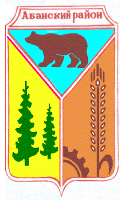 Администрация Вознесенского сельсовета Абанского районаКрасноярского краяП О С Т А Н О В Л Е Н И Е15.04.2015                              	           с.Вознесенска                              №	9-пОб утверждении  положения о составе, порядке подготовки и утверждения местныхнормативов градостроительного проектирования       В соответствии со ст. 8, 29.1, 29.4 Градостроительного Кодекса Российской Федерации, пунктом 26 части 1 статьи 16 Федерального закона от 06.10.2003 №131-ФЗ «Об общих принципах организации местного самоуправления в Российской Федерации,  руководствуясь ст.ст. 16,19 Устава Вознесенского сельсовета Абанского района Красноярского края, ПОСТАНОВЛЯЮ:         1. Утвердить положение о составе, порядке подготовки и утверждения местных нормативов градостроительного проектирования.         2.  Опубликовать Постановление в «Ведомостях органов местного самоуправления Вознесенский сельсовет» и разместить в информационно-телекоммуникационной сети  «Интернет».         3. Контроль за выполнением данного постановления оставляю за собой.         4. Постановление вступает в силу в день, следующий за днем его официального опубликования.Глава Вознесенского сельсовета                                                 Р.Н.Левкова                                   УТВЕРЖДЕНОпостановлением АдминистрацииВознесенского сельсовета Абанского районаот 15.04.2015 N 9-п ПОЛОЖЕНИЕ О СОСТАВЕ, ПОРЯДКЕ ПОДГОТОВКИ И УТВЕРЖДЕНИЯ МЕСТНЫХ НОРМАТИВОВ ГРАДОСТРОИТЕЛЬНОГО ПРОЕКТИРОВАНИЯ 1. Общие положения1.1. Настоящее Положение о составе, порядке подготовки и утверждения местных нормативов градостроительного проектирования (далее - Положение) разработано на основании Градостроительного кодекса Российской Федерации и определяет цели, задачи, принципы подготовки, состав и сферу применения местных нормативов градостроительного проектирования.1.2. Для целей Положения используются следующие основные понятия:1.2.1 градостроительное проектирование - система комплексных действий по подготовке, обсуждению, утверждению и реализации решений и муниципальных правовых актов в области социально-экономического, территориального и бюджетного планирования, градостроительного зонирования, планировки территорий, в том числе мероприятий и проектов, финансовых планов, технических и архитектурно-строительных проектов, программ, иных решений, принимаемых и реализуемых органами местного самоуправления Вознесенского сельсовета;1.2.2 местные нормативы градостроительного проектирования (далее - местные нормативы) - минимальные расчетные показатели обеспечения благоприятных условий жизнедеятельности человека в отношении объектов местного значения, доступности таких объектов для населения (включая инвалидов);1.2.3 минимальные расчетные показатели обеспечения благоприятных условий жизнедеятельности человека - показатели, относящиеся к объектам местного значения, действующие в отношении всей территории Вознесенского сельсовета.При невозможности установления точных минимальных расчетных показателей эти показатели могут регламентироваться путем установления соответствующих описательных положений;1.2.4 дополнительные расчетные показатели обеспечения благоприятных условий жизнедеятельности человека - индикативные (справочные) показатели в отношении объектов местного значения, которые используются (учитываются) Администрацией Вознесенского сельсовета при территориальном и бюджетном планировании, градостроительном зонировании и планировке территории, в том числе для определения условий документации по планировке территории, а также при планировании политики социально-экономического развития Вознесенского сельсовета;1.2.5 положение о планировочных действиях в отношении земельных участков, не соответствующих требованиям законодательства, - раздел местных нормативов, устанавливающий особенности градостроительной деятельности в отношении земельных участков, не соответствующих требованиям земельного и градостроительного законодательства Российской Федерации;1.2.6 положение о планировочной организации территории - раздел местных нормативов, содержащий показатели и описание принципов планировки территории, используемых для определения параметров и характеристик применительно к схемам застройки, элементам планировочной структуры (кварталам, улично-дорожной сети, озелененным территориям общего пользования), размещению и способам прокладки инженерных коммуникаций, застройке зон с особыми условиями использования территорий;1.2.7 объекты местного значения - объекты капитального строительства, иные объекты, территории, которые необходимы для осуществления органами местного самоуправления Вознесенского сельсовета полномочий по вопросам местного значения и в пределах переданных государственных полномочий в соответствии с федеральными законами, законами Красноярского края, Уставом Вознесенского сельсовета Абанского района и оказывают существенное влияние на социально-экономическое развитие Вознесенского сельсовета, в том числе объекты социального и коммунально-бытового назначения, транспортной и инженерной инфраструктуры, благоустройства территорий.2. Цели, задачи и принципы подготовки местных нормативов2.1. Местные нормативы устанавливаются в целях сохранения и дальнейшего повышения достигнутого в Вознесенском сельсовете уровня обеспечения благоприятных условий жизнедеятельности человека.2.2. Задачами подготовки и применения местных нормативов являются:2.2.1 формирование исходных данных, используемых для градостроительного проектирования;2.2.2 обеспечение оценки градостроительной документации на соответствие ее цели - повышение качества жизни населения;2.2.3 формирование критериев принятия органами местного самоуправления решений:- по обеспечению населения Вознесенского сельсовета объектами местного значения, доступности таких объектов для населения (включая инвалидов),- в области социально-экономического, территориального и бюджетного планирования, градостроительного зонирования и планировки территорий;2.2.4 обеспечение постоянного контроля соответствия проектных решений, содержащихся в градостроительной документации, изменяющимся социально-экономическим условиям на территории  Вознесенского сельсовета;2.2.5 формирование земельных участков для размещения объектов местного значения;2.2.6 формирование перечня имущества, необходимого для решения вопросов местного значения;2.2.7 способствование установлению минимальных гарантий для населения (в том числе инвалидов) по обеспеченности и доступности объектов местного значения, в том числе объектов социального и коммунально-бытового назначения, транспортной и инженерной инфраструктуры, благоустройства территории, и оказанию услуг населению.2.3. Подготовка местных нормативов осуществляется в соответствии со следующими принципами:2.3.1 направленность на решение вопросов местного значения либо создание условий для осуществления полномочий органов государственной власти Красноярского края;2.3.2 учет исторических, социально-экономических, территориальных, природно-климатических, геологических и иных особенностей Вознесенского сельсовета;2.3.3 возможность реализации местных нормативов органами местного самоуправления Вознесенского сельсовета, в том числе за счет средств бюджета сельсовета;2.3.4 необходимость учета достигнутого в Вознесенском сельсовете уровня обеспеченности благоприятных условий жизнедеятельности человека, в том числе объектами социального и коммунально-бытового назначения, транспортной и инженерной инфраструктуры, благоустройства территории, доступности таких объектов для населения (включая инвалидов);2.3.5 дифференциация местных нормативов путем установления минимальных расчетных показателей для различных частей территорий Вознесенского сельсовета в зависимости от особенностей территории;2.3.6 техническая возможность применения местных нормативов;2.3.7 юридическая обоснованность подготовки местных нормативов.2.4. В случае утверждения региональных нормативов градостроительного проектирования, содержащих минимальные расчетные показатели обеспечения благоприятных условий жизнедеятельности человека выше, чем минимальные расчетные показатели обеспечения благоприятных условий жизнедеятельности человека, содержащиеся в местных нормативах, применяются соответствующие региональные нормативы градостроительного проектирования Красноярского края (далее - региональные нормативы).2.5. Не допускается регламентирование местными нормативами положений о безопасности, определяемых законодательством Российской Федерации о техническом регулировании и содержащихся в технических регламентах, а до вступления в силу соответствующих технических регламентов - нормативных правовых актах Российской Федерации и нормативных документах федеральных органов исполнительной власти в соответствии с Федеральным законом от 27.12.2002 N 184-ФЗ "О техническом регулировании".3. Состав и сфера применения местных нормативов3.1. В состав местных нормативов входят:3.1.1 минимальные расчетные показатели обеспечения благоприятных условий жизнедеятельности человека (минимальные расчетные показатели) в отношении:3.1.1.1 объектов социального назначения:- объектов дошкольных образовательных учреждений и учреждений среднего (полного) общего образования;- объектов здравоохранения, находящихся в муниципальной собственности:3.1.1.2 инфраструктуры обращения с твердыми бытовыми отходами;3.1.1.3 транспортной инфраструктуры:— сетей общественного транспорта;— паркингов для индивидуального автомобильного транспорта;3.1.1.4 озелененных территорий общего пользования;3.1.1.5 физкультурно-оздоровительных объектов;3.1.1.6 мест захоронения.3.1.2 Положение об обеспечении согласованности показателей градостроительного проектирования, включающее в себя:3.1.2.1 Положение о градостроительном проектировании;3.1.2.2 Положение о планировочной организации территории  Вознесенского сельсовета;3.1.2.3 Положение о планировочных действиях в отношении земельных участков, не соответствующих требованиям законодательства;3.1.3 дополнительные расчетные показатели обеспечения благоприятных условий жизнедеятельности человека;3.1.4 схемы, регламентирующие отдельные положения местных нормативов.3.2. Местные нормативы являются обязательными для органов местного самоуправления Вознесенского сельсовета, в том числе:3.2.1 при осуществлении полномочий в области градостроительной деятельности;3.2.2 при подготовке изменений в Правила землепользования и застройки, утвержденные Решением Вознесенского сельского Совета депутатов №33-76Р от 28.02.2013г.;3.3. Для иных субъектов градостроительной деятельности местные нормативы являются обязательными в случае участия таких субъектов в реализации местных нормативов на основе заключенных в соответствии с действующим законодательством договоров, контрактов, соглашений с органами местного самоуправления Вознесенского сельсовета.3.4. Достижение значений местных нормативов градостроительного проектирования обеспечивается посредством:3.4.1 территориального и бюджетного планирования, градостроительного зонирования, а также подготовки документации по планировке территории; 3.4.2 подготовки документации по планировке территории в целях установления красных линий, границ земельных участков, необходимых для строительства объектов местного значения, определения границ озелененных и иных территорий общего пользования, границ зон действия публичных сервитутов;3.4.3 формирования в соответствии с документацией по планировке территории земельных участков, необходимых для строительства объектов местного значения, или частей земельных участков, подлежащих обременению публичным сервитутом;3.4.4 предоставления земельных участков для строительства объектов местного значения;3.4.5 включения в комплексные (инвестиционные, целевые) программы мероприятий по строительству, реконструкции и капитальному ремонту объектов местного значения;3.4.6 включения в состав условий аукционов на право заключить договоры о развитии застроенных территорий обязательств победителей по строительству объектов местного значения;3.4.7 включения в условия аукционов на право заключения договоров аренды земельных участков для комплексного освоения в целях жилищного строительства обязательств победителей по строительству объектов местного значения;3.4.8 обеспечения условий для стимулирования правообладателей земельных участков к созданию или реконструкции объектов капитального строительства в соответствии с градостроительным регламентом;3.4.9 приобретения в муниципальную собственность недвижимого имущества (в том числе земельных участков, зданий, строений, сооружений), необходимого для решения вопросов местного значения;3.4.10 заключения договоров, контрактов и соглашений с хозяйствующими субъектами, предусматривающих предоставление муниципальных услуг;3.4.11 отражения при градостроительном зонировании зон под размещение объектов местного значения;3.4.12 формирования условий, способствующих развитию оказания услуг населению немуниципальными и негосударственными организациями.4. Порядок подготовки и утверждения местных нормативов.4.1. Разработка и внесение изменений местных нормативов осуществляется специализированными научно- исследовательскими или проектными организациями (далее - разработчик) на конкурсной основе в порядке, установленном законодательством Российской Федерации.4.2. Глава администрации Вознесенского сельсовета с учетом представленного разработчиком проекта местных нормативов, подготовленных  в соответствии п.4.1. принимает одно из следующих решений:- о направлении проекта местных нормативов в Вознесенский Совет депутатов для утверждения;- о направлении представленных материалов на доработку.4.3. Местные нормативы подлежат обязательному опубликованию и размещению  в информационно-телекоммуникационной сети  «Интернет».5. Внесение изменений в местные нормативы5.1. В случае если после утверждения местных нормативов вступили в действие федеральные или региональные нормативные правовые акты, иные нормативные документы, изменяющие требования к обеспечению безопасности жизни и здоровья людей, охране окружающей среды, надежности зданий и сооружений и иные требования, влияющие на установление минимальных расчетных показателей обеспечения благоприятных условий жизнедеятельности человека, в местные нормативы градостроительного проектирования вносятся соответствующие изменения.5.2. Органы государственной власти и органы местного самоуправления, заинтересованные физические и юридические лица вправе обращаться к Главе Вознесенского сельсовета с предложениями о внесении изменений в местные нормативы в порядке, установленном действующим законодательством.5.3. Изменения в местные нормативы вносятся и утверждаются в порядке, установленном разделом 4 данного Положения.